 Gémesi IldikóModulterv Séllei Nóra: Ismétléskényszer?A második generáció értelmezése (Emily Brontë: Üvöltő szelek) című tanulmányának irodalomórai feldolgozásáhozA modul témája, célja: A „nő-irodalom” megjelenése a romantika korábanA regény – a romantika óta – az egyik legkedveltebb epikai műfaj. Ennek ellenére a rá fordítható idő igen csekély. Ez a modul lehetőséget ad arra, hogy egy konkrét regényen keresztül megismerhessük a romantikus természetkultuszt, a modern, retrospektív elbeszélő-technikát. Hangsúlyozhatjuk a „nő-irodalom” megjelenését a romantika korában, a természet megjelenítését a szélsőséges érzelmek kifejeződéseként.Fejleszthető kompetenciák:Célcsoport: 10. évfolyam, elsősorban emelt szinten, jó képességű, nyitott, befogadó osztályban középszinten is lehet.Javasolt óraszám: 4-5.Előfeltétel-tudás: a mű ismerete, előzetes otthoni olvasással.(Emily Brontё Üvöltő szelek, Bp., Európa könyvkiadó, 1982; ford. Sőtér István)Információk a felhasználó tanároknak:A tanórán a mű kijelölt részeinek újraolvasásával történik az értelmezés-reflektálás, felhasználva a Séllei-cikket. Elsősorban szövegközpontú feldolgozásra, jelentésteremtésre készülünk. A regényrészletek újraolvasásával „újra felfedezzük” Emily Brontё világát, a műértelmezéshez felhasználjuk a regényből készült filmváltozatot is.Film: Peter Kosminky: Üvöltő szelek (1992, 105 perc)A jelentésteremtés során a problémát az okozhatja, hogy a diákoknál jelentős tudásmozgósítás történik a ráhangolódás során, de a szerzőről, Emily Brontё-ról, vagy az angol romantika sajátosságáról nincs elegendő információjuk. A diákok tanulmányaik során női szerzővel csak az ókori görög irodalomban találkoztak.(Szapphó)            Emily Brontё „ismerethiánya” azonban nem okozhat jelentős problémát, sőt talán hasznos is lehet, mert így a tanulók a feladatok megoldása során önállóan juthatnak birtokába annak az értelmezésnek, amit a Séllei-tanulmány kínál, önállóan reflektálhatnak rá.            A női lélek középpontba állítása a felvilágosodás kései szakaszára, a szentimentalizmus kialakulására tehető. (Goethe, Kármán József) Ilyen szempontból is újdonságot jelent a regény szerzője, témája és értelmezése. Séllei Nóra tanulmányának beépítése a modulba azonban nyelvi-értelmezési nehézségekbe ütközhet, ezért csak emeltszintre javasoljuk.Eszközigény:A filmvetítés technikai hátterének rendelkezésre kell állnia (projector, DVD lejátszó, laptop, hangfal, vetítővászon, ennek hiányában egységes fehér falfelület, hosszabbító).Kérjük meg arra diákjainkat, hogy a modul óráira egy egyszerű papír irattartót hozzanak magukkal, ebben gyűjtsék össze az órák anyagát, jegyzeteiket, a fénymásolt szövegeket, táblázatokat. Csomagolópapír, gyurmaragasztó.Mivel az Üvöltő szelek című regényből több hosszabb szövegrészletet is használunk idézetgyűjtés és újraolvasás céljából, célszerű megkérni a tanulókat, hogy a kötetet hozzák magukkal. (Minden csoportnál legalább egy példány legyen)A szövegmellékleteket, regényrészletet természetesen nyomtatott, fénymásolt formában minden tanuló kapja meg.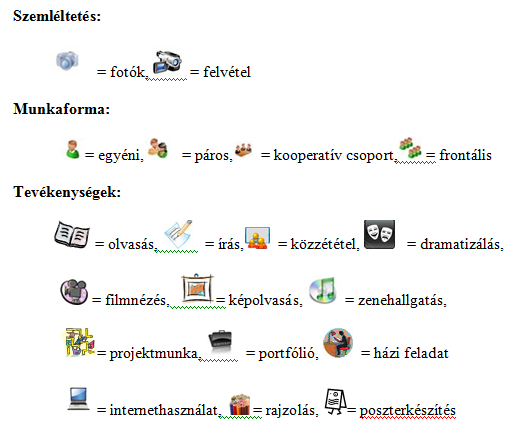 Felhasznált irodalom:Döbrentei Gábor: Eredetiség ’s jutalomtétel,http://www.staff.u-szeged.hu/~feher/digib/erjut.htm [2010. 06. 28.]Felhasznált irodalom:Pethőné Nagy Csilla : Irodalomkönyv a szakközépiskolák 10. évfolyam számára, Korona Kiadó Bp., 2004Pethőné Nagy Csilla: Módszertani kézikönyv , Korona Kiadó, Bp., 2005Meliorisz Béla–Pethőné Nagy Csilla–Szívósné Vásárhelyi Zsuzsanna: Hogyan csináljam? Korona Kiadó, Bp., 2007Bárdossy Ildikó–Dudás Margit–Pethőné Nagy Csilla–Priskinné Rizner Erika: A kritikai gondolkodás fejlesztése (Az interaktív és reflektív tanulás lehetőségei) Pécsi Tudományegyetem, Pécs- Budapest, 2002Modulterv – tanulói oldalA modul témája, célja:Ebben a tanulási egységben Emily Brontё: Üvöltő szelek című regényét értelmezzük. Az értelmezéshez felhasználjuk Séllei Nóra irodalomtörténész tanulmányát. A feldolgozásnál regényrészleteket fogunk egyénileg és közösen újraolvasni, ill. a regényből készül filmrészletet fogunk megtekinteni.Ráhangolódás1. feladat – Zenehallgatás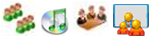 a.) Hallgassátok meg Zorán: Romantika c. számát. Milyen hétköznapi, magatartásbeli jellemzőkre ismertek a dalszövegben és a zenében?b.) Hallgassátok meg Chopin: Forradalmi etűd c. zenéjét. Milyen azonosságot és milyen különbséget fedeztek fel a két zeneszám között?Jelentésteremtés2. feladat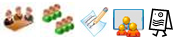  Elevenítsük fel a romantikus regényről tanultakat!a)Kikkel találkoznál a romantikus regény boltjában? (Általában és megnevezve valamely a romantikus regény szereplőit.)b) Gyűjtsétek össze a romantikus regény ismérveit „egy asztalterítőbe”!Az „asztalterítő” legyen a táblára helyezett csomagolópapír.3. feladat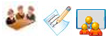 Miről szól Emily Brontё regénye a történések szintjén?Minden csoport készítsen egy maximum tízmondatos újsághírt egy képzeletbeli napilap „Furcsák és szokatlanok” című rovata számára, amelyben összefoglalják az eseményeket!4. feladat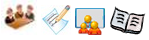 A következőkben minden csoportnak külön feladata lesz. A regényrészletek újraolvasásával értelmezzük a szereplők motivációját, a helyszínt, a narrátorok szerepét.4. a csoport kérdései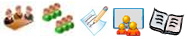 Olvassátok el a regény 33–34 oldalát! a) Mit sugallt számotokra a regény címe?b)Hasonlítsd össze az eredeti angol és a magyar címet!c) Mutassátok be a regény szereplőit, kapcsolatrendszerüket!d) Mi lehet annak a szerepe, hogy Heathcliff talált gyerek?4. b csoport feladatai Olvassátok el a regény 43–8. oldalát!a) Hogyan jelenik meg Lockwood a történetben?b) Mit jelent a neve?c) Miért narrátorokkal (Lockwood, Nelly) mondatja el az írónő a történetet?e) Milyen írói szándékot tükrözhet az az eljárás, hogy a narrátorok maguk is szereplői a történetnek?4. c csoport feladatai:Olvassátok el a regény 33–34. odalát!Ki volt Catherine?b) Hogyan értelmezhető Catherine eltévedése?c) Milyen eltévedés-motívummal ismerkedtél már meg korábban irodalmi tanulmányaid során?4. d csoport feladataOlvassátok el a regény 196–98-ig, 421–423- ig tartó részletét!A regényrészlet alapján mutassátok be a szereplők tetteinek motivációját!5. feladat – Filmnézés (1992, Peter Kosminky, 105 percNézzük meg közösen a regényből készült filmadaptáció két részletét!(30-35, 75-80 percig tartó részletek)A két főszereplő:  Ralph Fiennes (Heathcliff) és Juliette Binoche (Catherine / Cathy)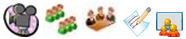 a.) A filmrészlet alapján fejtsétek ki, hogy milyen lehetett a nő társadalmi státusza a korban?b.) Hogyan jelenik meg ez a beszélgetés folyamán?c) Milyen a szereplők egymással való kapcsolata?d.) Milyen a szoba képi megjelenítése?e.) Mi a véleményetek Ralph Fiennes (Heathcliff) és Juliette Binoche (Catherine / Cathy) színészi játékáról, különös tekintettel a szerepmegkettőződésre!6. feladat–reflektálás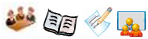 Olvassátok el Séllei Nóra irodalomtörténész tanulmányából ezt a részletet, és minden csoport reflektáljon rá! Állításotokat a regényből vett idézetekkel támasszátok alá!Fogalmazzátok meg, hogy egyetértetek-e az irodalomtörténész véleményével.„Az első Catherine és Heathcliff ellenállása teljesen egyértelműen a patriarkális hatalommal szemben jön létre, míg Haretonéké ennek a hatalomnak a teljes birtoklásáért, ami meg is valósul, hiszen a fiatalok birtokba veszik mindkét házat, amelyekért Edgar Linton és a felnőtt Heathcliff versengett. Igaz az is, hogy a lápon kóborolnak, ami Heathcliff és az anya Catherine kószálásait idézi fel, azonban a fiatalok szerelmi története annak a románcnak a narratíváját és jelképrendszerét idézi fel, amely sokkal inkább a kultúra által teremtett szerelmi történet kliséiből építkezik”7. feladat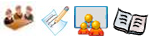 A helyszín A történetben kiemelt szerep jut a lápnak.a) Mi a láp szó jelentése?b) Milyen értéket kapcsoltok hozzá?c) Milyen értéket tudtok adni a lápi világ megjelenítésének a regényben?d) Hogyan kapcsolódik a Szelesdomb bemutatása a romantika szimbólumvilágához?Az internet segítségével a diákok készítsék el Emily Brontё életrajzát és pályaképét. Térjenek ki arra, hogy miért nem volt kellően elismert az Üvöltő szelek! (esszé)Hol rejtőzik az írónő?A diákok készítsenek egyoldalas esszét, amelyben kifejtik, hogy az írónő mely alakokban, tájakban, motívumokban rejtőzött el. (Idézetek gyűjtése; esszé)Reflektálás8. feladat 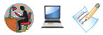 Házi feladatA) Az internet segítségével a diákok készítsék el Emily Brontё életrajzát és pályaképét. Térjenek ki arra, hogy miért nem volt kellően elismert az Üvöltő szelek című regény!(Esszéfeladat.)Új kontextusba helyezve elmélyíti a megszerzett tudást, önálló véleményalkotásra késztet a feladat.B) Hol rejtőzik az írónő?A diákok készítsenek egy oldalas esszét, amelyben kifejtik, hogy az írónő mely alakokban, tájakban, motívumokban rejtőzött el. (Idézetek gyűjtése; esszé)Kreatív írást, gondolkodást, önálló véleményalkotást vár el az esszéfeladat.Kilépőkártya minden tanulónak.Milyen tanulsággal szolgál Heathcliff–Catherine–Hareton szerelme?Te mit tartottál a legproblematikusabbnak a regény olvasásakor?Hogyan értékeled az órákat?Kilépőkártyaa.) Mit mondott neked Heathcliff–Catherine, Cahty–Hareton szerelme?b.) Te mit tartottál a legproblematikusabbnak a regény olvasásakor?c) Hogyan értékeled az órákat?SzemélyesSzociálisKognitívönismeret, önértékelésnyitottság, meggyőzőképesség, változtatás kezelése, sokszínűség elfogadása, empátiaanalógiás gondolkodás, képi és szöveges információk  összekapcsolása, értelmező kibontás, problémaérzékenység, történeti érzék, adaptivitás, kombináció, hipotézis felállítása, oknyomozás, érvelés, következtetésMegjegyzésekLehetséges megoldás(ok)RáhangolódásRáhangolódásRáhangolódásCsoportalakításPl. 16 fős tanulócsoportnál 4 csoport.Az órát csoportalakítással kezdjük. Ráhangoló és ismétlő feladatokat adunk.Ezzel az ismétlő feladattal segítjük a diákokat abban, hogy szerzőket, műveket művelődéstörténeti korszakokhoz, stílusokhoz tudjanak kötni.1.A diákok hallgassák meg Zorán: Romantika c. számát.Kérdés: Milyen hétköznapi, magatartásbeli jellemzőkre ismernek a dalszövegben és a zenében?A diákok utána hallgassák meg Chopin: Forradalmi etűd c. zenéjét.Kérdés: Milyen azonosságot és milyen különbséget fedeznek fel a két zeneszám között? A csoportok 2 észrevételt tehetnek. Mindenki jegyzeteljen!Minden csoport max. 2 elemet mondhat.Zorán dalában: elvágyódás, külön világ teremtése, szerelem, érzelmesség, szentimentális.Chopin XIX. századi alkotó, Zorán kortárs. Azonos az érzelem középpontba kerülése, szenvedélyesség, a viharos érzelmi hullámzás Chopinnél erősebb.lJelentésteremtéslJelentésteremtéslJelentésteremtés2. A romantikus regény ismérveinek összegyűjtése „egy asztalterítőreAz „asztalterítő” legyen a táblára helyezett csomagolópapír.Minden csoport 2-3 elemet mondhatKitérhetünk általában a romantikus regény szereplőire, a szereplők tetteinek motivációjára.Ezzel a feladattal segíthetjük a romantikus regény műfaji ismérveinek felidézését, összegyűjtését. A megoldásoknál utaljunk arra, hogy a romantikus életérzés nem korhoz kötött, ezért a regény számos alműfaja rendelkezik ilyen vonásokkal, elég csak a fiatalok által szívesen olvasott Twighlight sorozatra vagy a Harry Potter könyvekre stb. gondolnunk.3. Miről szól Emily Brontё regénye a történések szintjén?Minden csoport készítsen egy maximum tízmondatos újsághírt egy képzeletbeli napilap „Furcsák és szokatlanok” című rovata számára, amelyben összefoglalják az eseményeket!4.A 4. feladatkört már az Üvöltő szelek  regény értelmezésére szűkítem a Séllei-cikk felhasználásával.Érdemes kitérni a regény címére:Mit sugallt a regény címe, milyen előfeltevéseik voltak a tanulóknak? Hasznos összehasonlítani az eredeti angol és a magyar címet.A csoportok külön dolgoznak a számukra megadott feladatokkal (ezek körét szűkíthetjük-bővíthetjük), a végén meghallgatjuk a megoldásokat, a füzetbe ezek jegyzetként bekerülnek.Használjuk a kettéosztott füzetvezetést!Minden csoport válasszon magának szóvivőt. Lehetőleg minden feladatnál más-más tanuló legyen!Egyéb feladatkör lehet:Idézetkereső, jegyzőkönyvvezető. Mind a 4 csoport külön feladatot kap, amelyben a regény szereplőire, kapcsolatukra, motivációjukra, a narrátorok szerepére, a helyszínre, a nő társadalmi szerepére kérdezünkE feladat összetett, mert a romantikus regény megfeleléseire is kitérhetnek a tanulók.Ajánlott idő kb. 5-6 perc felkészülési idő, 2-3- perces összegzés.A többi csoport tanulói jegyzetelik az elhangzottakat.Feladatok:4. aA regény szereplőinek bemutatása,kapcsolatrendszere Még szemléletesebbé tehetjük a feladat megoldását fürtábra készítésével.4. bA narrátorok, szerepérőlA regény újraolvasása: 43-48. oldal. Érdemes lenne a kijelölt részeket fénymásolni, és úgy adni a diákok kezébe!43-48. o. újraolvasásaDeannéről: Ennek a résznek az újraolvasásával a regény másik narrátorával és egyben az egyik főszereplőjével ismerkedhetünk meg.A szöveg újraolvasásával a regény nézőpontváltás és idősík-váltás fontosságát hangsúlyozhatjuk a regényben. Elmélyíthetjük a tanulókban a már megismert regényírói technikát, a reflexiók és önreflexiók modernségének megjelenését4. c csoport feladatai:Olvassátok el a regény 33–34. odalát!Ki volt Catherine?b) Hogyan értelmezhető Catherine eltévedése?c) Milyen eltévedés-motívummal ismerkedtél már meg korábban irodalmi tanulmányaid során?A csoportok olvassák újra a feladatnak megfelelő egyes részeket4. d csoport feladata A szereplők motivációiOlvassák el a diákok a regény 196–98-ig, 421–423-ig tartó részletét!A regényrészlet alapján mutassák be a szereplők tetteinek motivációját!1. feladat. Kikkel találkoznál a romantikus regények boltjában?(Általában és megnevezve valamely a romantikus regénynek a szereplőit.)- különlegesek pl. gazdagok, előkelőek, gyönyörűek vagy éppen rútak stb.- szélsőséges jellemek kerülnek egymással szembePl. Jókai hősökkel: Tímár Mihály, Noémi, Tímea, Baradlay-fivérekHoffmann: Az arany virágcserép c. regény hőseivel, Anselmus diákkal, Serpentinával.Victor Hugo hőseivel A párizsi Notre Dame c. regényből: Quasimodo, Esmeralda.Csoportonként eltérő.A regény címe értékhiányt tükröz. A magyar cím kifejezőbb, megszemélyesítő, szimbólumteremtő.4. aHeathcliff–Catherine Earnshaw–Cathy Linton, Lockwood, Nelly Dean, Hareton Earnshaw4. bLockwood–Nelly,(Deanné)–a narrátorok szerepe fontos,–Lockwood az első elbeszélő, E/1-ben meséli el találkozását a többiekkel–nevének jelentése: „zárt fa”, ez utal arra, hogy nem tud kapcsolatokat teremteni.–idegen ebben a környezetben–Lockwood belekerült egy olyan történetbe, amelynek az előzményéről nem tudott (Idősík-váltás)–E/1 számban beszélnek a narrátorok, akik szereplői is a történetnek, értékelik saját szerepüket, reflektálnak az eseményekre–nem hétköznapi események (Heathclff visszatérése, rejtélyes meggazdagodása)–az érdekesség elengedhetetlen4. c33-34. o. újraolvasása (Lockwood álma)Catherine szellemének megjelenése, „végre hazataláltam, eltévedtem a lápon”.Catherine Heathcliff szerelmese volt, de Lintonhoz ment feleségül, ő idézte elő a katasztrófák sorozatát.Eltévedés-motívum:Dante: Isteni színjáték; Vörösmarty: Csongor és Tünde, Zola: Germinal4. d–az érzelmek uralják őket (pl. szerelem, bosszúvágy)–ezek gyakran szélsőséges, eltúlzott módon jelennek meg (Heathcliff -Cathy szerelme lelki eltorzulása)–az egyéniség kiteljesedésének vágya hajtja őket (Cathy Linton)A filmadaptáció részleteinek megnézésével önálló, gondolkodásra, véleményalkotásra ösztönözzük diákjainkat. Bepillantást tehetnek egy más művészeti ág feldolgozásába, értékelhetik a színészi játékot, reflektálhatnak a tanulmány által felvetett problémákra, különös tekintettel a nő helyzetére, társadalmi szerepére.5.Filmnézés:(1992, Peter Kosminky: Üvöltő szelek 105 perc).30–5. perc, Catherine és Deanné beszélgetéseFeldolgozandó probléma:Milyen lehetett a nő társadalmi státusza a korban?Hogyan jelenik meg ez a beszélgetés folyamán?75–80. perc, Cathy és Heathcliff párbeszédeKérdés:Milyen a szereplők egymással való kapcsolata?Milyen a szoba képi megjelenítése?5. FilmnézésA nő társadalmilag alávetett, a megbecsülés, érvényesülés miatt az érzelmeket ki kell zárnia életéből. Ezt a helyzetet elfogadja, ez indítja el Catherine a tragédiáját. Ez tükrözi Emily Brontё véleményét: a katasztrófa az egyéni szabadság felvállalásának hiányából ered.Heathcliff kegyetlenül megalázza Cathyt, az agressziótól sem riad vissza, bosszút áll a kitaszítottságán.A szoba képi megjelenítése sivár, nyomasztó világra utal.Lásd Séllei-cikk megfelelő részeit.6.Séllei Nóra tanulmányára reflektálásOlvassák el a tanulók Séllei Nóra irodalomtörténész tanulmányából a kijelölt részletet!Feladat minden csoportnak: Fogalmazzák meg, hogy egyetértenek-e az irodalomtörténész véleményével. Állításukat a regényből vett idézetekkel támasszák alá!A tanulók ezen a ponton a cikk legfontosabb végkövetkeztetéseivel találkoznak.Önálló véleményalkotásra, reflektálásra, empatikus képesség fejlesztésre, a kognitív tudás elmélyítésre ösztönözhetjük tanulóinkat.„Az első Catherine és Heathcliff ellenállása teljesen egyértelműen a patriarkális hatalommal szemben jön létre, míg Haretonéké ennek a hatalomnak a teljes birtoklásáért, ami meg is valósul, hiszen a fiatalok birtokba veszik mindkét házat, amelyekért Edgar Linton és a felnőtt Heathcliff versengett. Igaz az is, hogy a lápon kóborolnak, ami Heathcliff és az anya Catherine kószálásait idézi fel, azonban a fiatalok szerelmi története annak a románcnak a narratíváját és jelképrendszerét idézi fel, amely sokkal inkább a kultúra által teremtett szerelmi történet kliséiből építkezik”Egyéni megoldás közös megbeszéléssel.7.A helyszínA történetben kiemelt szerep jut a lápnak.A lápi világ megjelenítésekor, a Szelesdomb bemutatásakor a helyszín szimbólumvilágát értelmezhetjük, amely itt, Catherine-Heathcliff, Cathy–Hareton, és az írónő szabadságélményét ábrázolja.Kérdés:Mi a láp?Milyen értékeket kapcsolunk hozzá? (Lehet fürtábrát készíteni)7. A helyszínA romantika kedveli a különleges, egzotikus tájakat (Az angol felföld rideg környezete)–nagy hangsúlyt fektet ezek leírására–a mindennapitól nagy távolságokra visz el földrajzilag és társadalmilag (Mintha nem is Angliában játszódna.)–a természetkultusz megjelenése stb.Vízinövényekkel teljesen benőtt mocsár. Ennek növényzete (Ért. kéziszótár)Itt mégis a romantika szabadságélményénekmetaforája lesz.ReflektálásReflektálásReflektálás8.Házi feladat:A) Az internet segítségével a diákok készítsék el Emily Brontё életrajzát és pályaképét.Térjenek ki arra, hogy miért nem volt kellően elismert az Üvöltő szelek című regény! Új kontextusba helyezve elmélyíti a megszerzett tudást, önálló véleményalkotásra késztet a feladat.B) Hol rejtőzik az írónő?A diákok készítsenek egy oldalas esszét, amelyben kifejtik, hogy az írónő mely alakokban, tájakban, motívumokban rejtőzött el. (Idézetek gyűjtése; esszé)Kreatív írást, gondolkodást, önálló véleményalkotást vár el az esszéfeladat.Kilépőkártya minden tanulónak.Milyen tanulsággal szolgál Heathcliff–Catherine–Hareton szerelme?Te mit tartottál a legproblematikusabbnak a regény olvasásakor? Hogyan értékeled az órákat?Reflektálás és önreflektálás.Egyénileg eltérő.